CONFERENCE CALL MEETING MINUTES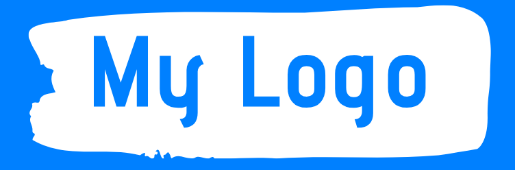  PROJECT DETAILS MEETING TITLEMEETING SUBJECTATTENDEESSCHEDULESOTHER INFORMATIONDATE:TIME:LOCATION:DateLocationDateLocationMEETING TITLESTART DATEEND DATEMEETING TITLEMEETING TYPEDateLocationAGENDAPRESENTED BYSTART TIMEDURATION1. Agenda Item Description2. Agenda Item DescriptionProject NameDescriptionOBSERVERS<Remark>RESOURCES<Remark>SPECIAL NOTES<Remark>